KUULUTUSASEMAKAAVAN MUUTOKSEN VOIMAANTULOKaupunginvaltuusto on päätöksellään 25.3.2020 § 29 hyväksynyt L7 Haikari, 7. kaupunginosan Myllylampi, korttelien 419, 423, 427 ja korttelin 432 tontin 2 ja katu-, lähivirkistys-, uimaranta- ja venesatama-alueen asemakaavan muutoksen.

Asemakaava saa lainvoiman tällä kuulutuksella 20.5.2020Lohjalla 20.5.2020
KAUPUNGINVALTUUSTOKaupunkikehitys / Kaavoitus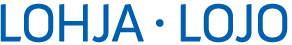 KUULUTUSPäivämäärä/Datum         
20.5.2020